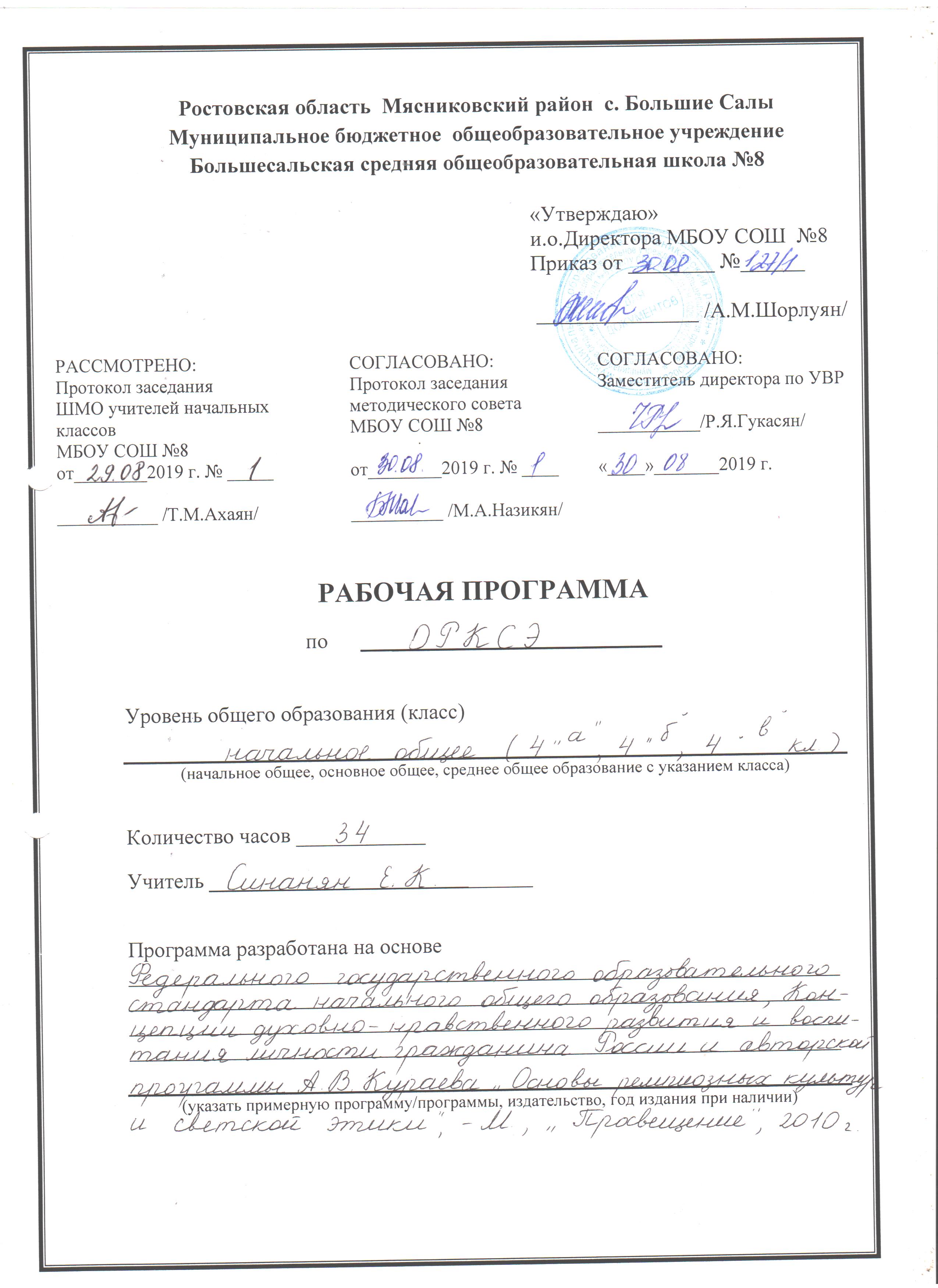 ПОЯСНИТЕЛЬНАЯ ЗАПИСКАРабочая программа по ОРКСЭ (модуль «Основы православной культуры») составлена на основе Федерального  государственного образовательного стандарта начального общего образования, Концепции духовно – нравственного развития и воспитания личности гражданина России и авторской программы А. В. Кураева  «Основы религиозных культур и светской этики» - М., «Просвещение», 2010 г.  На изучение предмета ОРКСЭ в 4 классе выделен 1 час в неделю, 34 часа в год. Рабочая программа ориентирована на использование учебника: А. В. Кураев. Основы религиозных культур и светской этики. Основы православной культуры. 4 класс, - М., «Просвещение», 2017 г.В связи с тем, что 1 урок в 4 «В» и 5 уроков в 4 «А» и 4 «Б» выпадают на нерабочие дни, объединяются уроки 32-33 в 4 «В»  и уроки 20-21, 23-24, 26-27, 29-30, 32-34 в 4 «А» и 4 «Б» классах.ЦЕЛИ И ЗАДАЧИ ИЗУЧЕНИЯ КУРСА1. формирование российской гражданской идентичности младшего школьника посредством его приобщения к отечественной религиозно-культурной традиции;2. знакомство обучающихся с основами православной культуры; 3. развитие представлений младшего подростка о значении нравственных норм и ценностей для достойной жизни личности, семьи, общества;4. обобщение знаний, понятий и представлений о духовной культуре и морали, полученных обучающимися в начальной школе; 5. формирование у них ценностно-смысловых мировоззренческих основ, обеспечивающих целостное восприятие отечественной истории и культуры при изучении гуманитарных предметов на ступени основной школы;6. развитие способностей младших школьников к общению на основе взаимного уважения и диалога во имя общественного мира и согласия.ПЛАНИРУЕМЫЕ РЕЗУЛЬТАТЫ ОСВОЕНИЯОБУЧАЮЩИМИСЯ  УЧЕБНОГО КУРСАЛичностные:1. формирование основ российской гражданской идентичности, чувства гордости за свою Родину;2. формирование образа мира как единого и целостного при разнообразии культур, национальностей, религий, воспитание доверия и уважения к истории и культуре всех народов;3. развитие самостоятельности и личной ответственности за свои поступки на основе представлений о нравственных нормах, социальной справедливости и свободе;4. воспитание доброжелательности и эмоционально-нравственной отзывчивости, понимания и сопереживания чувствам других людей;5. развитие навыков сотрудничества со взрослыми и сверстниками в различных социальных ситуациях, умений не создавать конфликтов и находить выходы из спорных ситуаций;Метапредметные:формирование умений планировать, контролировать и оценивать учебные действия в соответствии с поставленной задачей и условиями её реализации; понимать причины успеха/неуспеха учебной деятельности;формирование умения осуществлять информационный поиск для выполнения учебных заданий;овладение навыками смыслового чтения текстов различных стилей и жанров, осознанного построения речевых высказываний в соответствии с задачами коммуникации;овладение действиями сравнения, обобщения, классификации, установления аналогий и причинно-следственных связей;готовность слушать собеседника, вести диалог, признавать возможность существования различных точек зрения и права  иметь свою собственную; излагать своё мнение и аргументировать свою точку зрения и оценку событий;Предметные:1. знание, понимание и принятие обучающимися ценностей: Отечество, нравственность, долг, милосердие, миролюбие, как основы культурных традиций многонационального народа России;2. знакомство с основами светской и религиозной морали, понимание их значения в выстраивании конструктивных отношений в обществе;3. формирование первоначальных представлений о светской этике, религиозной культуре и их роли в истории и современности России;4. осознание ценности нравственности и духовности в человеческой жизни.СОДЕРЖАНИЕ УЧЕБНОГО ПРЕДМЕТАРаздел I. Введение в православную духовную традицию (17 ч.)Россия – наша Родина. Что такое духовный мир человека. Что такое культурные традиции и для чего они существуют.Культура и религия. Как человек создаёт культуру. О чем говорит религия.Человек и Бог в православии. Какие дары Бог дал человеку. Как вера в Бога может влиять на поступки людей.Православная молитва, ее происхождение и значение. Молитвенная культура Православия: виды молитв, о молитве «Отче Наш». Кто такие святые.Библия и Евангелие. Кто такие христиане. Что такое Библия. Евангелие — добрая весть. Смысл Евангелия.Проповедь Христа. Чему учил Христос. Нагорная проповедь. Какое сокровище нельзя украсть.Христос и Его крест. Как Бог стал человеком. Почему Христос не уклонился от казни. Какова символика креста.Пасха. Воскресение Христа. Русская Пасха. Как празднуют Пасху.Православное учение о человеке. Душа. Когда болит душа. Что такое образ Божий в человеке.Совесть и раскаяние. О подсказках совести. Раскаяние. Как исправить ошибки.Заповеди. Какие заповеди даны людям. Что общего у убийства и воровства. Как зависть гасит радость.Милосердие и сострадание. Чем милосердие отличается от дружбы. Кого называют ближним. Как христианин должен относиться к людям.Золотое правило этики. Главное правило человеческих отношений. Что такое неосуждение.Храм. Что люди делаю в храмах. Как устроен православный храм.Икона. Почему икона так необычна. Зачем изображают невидимое.Учатся описывать различные явления православной духовной традиции и культуры.Творческие работы учащихся. Конкурс сочинений. Подведение итогов. Раздел II. Православие в России (17 ч.)Как христианство пришло на Русь. Что такое Церковь. Что такое крещение.Подвиг. О том, что такое подвиг. О человеческой жертвенности. Заповеди блаженств. Когда христиане бывают счастливы. Как плач может обернуться радостью. Когда сердце бывает чистым.Зачем творить добро? Как подражают Христу. Чему радуются святые.Чудо в жизни христианина. О Святой Троице. О христианских добродетелях.Православие о Божием суде. Как видеть в людях Христа. Почему христиане верят в бессмертие.Таинство Причастия. Как Христос передал Себя ученикам. Что такое Причастие. Что такое церковное таинство.Монастырь. Почему люди идут в монахи. От чего отказываются монахи.Отношение христианина к природе. Что делает человека выше природы. Какую ответственность несет человек за сохранение природы.Христианская семья. Что такое венчание. Что означает обручальное кольцо.Защита Отечества. Когда война бывает справедливой. О святых защитниках Родины.Христианин в труде. О первом грехе людей. Какой труд напрасен.Любовь и уважение к Отечеству. Патриотизм многонационального и многоконфессионального народа России.Итоговая презентация творческих проектов учащихся.КАЛЕНДАРНО – ТЕМАТИЧЕСКОЕ  ПЛАНИРОВАНИЕ 4 «В» КЛАССАКАЛЕНДАРНО – ТЕМАТИЧЕСКОЕ  ПЛАНИРОВАНИЕ 4 «А» и 4 «Б» кл.№п/пТема урокаОсновные элементысодержания образованияПланируемые результатыПланируемые результатыПланируемые результатыДомашнее заданиеКол-вочас.Дата проведе-нияДата проведе-ния№п/пТема урокаОсновные элементысодержания образованияпредметныеметапредметныеличностныеДомашнее заданиеКол-вочас.Дата проведе-нияДата проведе-ния№п/пТема урокаОсновные элементысодержания образованияпредметныеметапредметныеличностныеДомашнее заданиеКол-вочас.Пл.Ф.Тема 1. Введение в право-славную духовную тради-цию173.09 –14.011Россия-наша РодинаЗнакомство с курсом и учебником. Что такое духовный мир человека. Что такое культурные традиции и для чего они существуютОбучающиеся смогут объяс-нять понятия: Отечество, Родина, духовный мир, культурные традиции.Уметь объяснить, что такое духовный мир человека. Рассказать о традициях своей семьиРегулятивные: обучающиеся смогутработать по предложенному учителем плану.Коммуникативные: смогут вступать в учебный диалог.Познавательные: смогут, работая с текстом учебника, определять, как соотносятся «духов-ный мир» и «куль-турные традиции»Обучающиеся смогут нравствен-но-эстетически оценить понятие «Родина»Стр. 4-5, вопросы13.092Культура и религияКак человек создаёт культуру. О чем говорит религия? Обучающиеся смогут объяс-нять понятия: культура, религия, православие, определять, как создаётся культура, пони-мать взаимо-связь русской культуры и православия, уметь расска-зать о тради-циях русской православной культуры XVII векаРегулятивные: обучающиеся смогутпонять учебную задачу урока и стараться  её выполнить.Коммуникативные: работая с учебником, сравнивать и различать понятия «культура» и  «религия», работать в парах с заданиями по теме урока.Познавательные: заниматься поиском и отбором необходимой информацииОбучающиеся смогут определять роль правосла-вия в развитии русской культурыСтр. 6-7, вопросы110.093Человек и Бог в правосла-вииКакие дары Бог дал человеку. Как вера в Бога может влиять на поступки людейОбучающиеся смогут   объяснить какие дары получили от Творца люди, понимать и рассказать о том, как вера влияет на поступки человекаРегулятивные: обучающиеся смогутработать по предложенному учителем плану.Коммуникативные: работать в парах с вопросами по теме.Познавательные: работать с иллюстра-циями учебника и сравнивать ихОбучающиеся смогут сформиро-вать чувство уважения к православ-ным традициямСтр. 8-11, вопросы117.094Право-славная молитваПравославная молитва, ее происхождение и значение. Молитвенная культура православия: виды молитв, о молитве «Отче Наш». Кто такие святыеОбучающиеся смогут определять, что такое молитва, какие бывают виды молитв, чем она отличается от магии, уметь рассказать о святыхРегулятивные: обучающиеся смогутработать по предложенному учителем плану.Коммуникативные: работать в группах с заданиями по теме урока.Познавательные: найти дополнительную информацию о православных святыхОбучающиеся смогут определять значение молитвы в жизни православ-ного человекаСтр. 12-15, вопросы124.095Библия и ЕвангелиеКто такие христиане. Что такое Библия. Евангелие — добрая весть. Смысл ЕвангелияОбучающиеся смогут объяс-нять понятия: христианин, Библия, Евангелие, определять, кто такие пророки и апостолы,рассказывать об апостолах ХристовыхРегулятивные:  обучающиеся смогутпонять учебную задачу урока и стараться  её выполнить.Коммуникативные: работать в группах с заданиями по теме.Познавательные:найти дополнительную информацию о жизни Иисуса ХристаОбучающиеся смогут определять роль Библии в христианст-веСтр. 16-19, вопросы11.106Пропо-ведь ХристаЧему учил Христос. Нагорная проповедь. Какое сокровище нельзя украстьОбучающиеся смогут опре-делять, что такое пропо-ведь (Нагорная проповедь), уметь объяс-нять, чему учил Христос и что является духовными сокровищамиРегулятивные: обучающиеся смогутработать по предложенному учителем плану.Коммуникативные: работать в парах с заданиями по теме.Познавательные:составлять рассказ по картине И. Макарова «Нагорная проповедь»Обучающиеся смогут определять значение Нагорной проповеди Иисуса ХристаСтр. 20-23, вопросы18.107Христос и Его крестКак Бог стал человеком. Почему Христос не уклонился от казни. Какова символика крестаОбучающиеся смогут объяснять, кто такой Бого-человек, в чём состояла жертва Иисуса Христа, уметь рассказывать о Рождестве Христове иобъяснить, почему крест стал символом христианства, и что он означаетРегулятивные: обучающиеся смогутработать по предложенному учителем плану.Коммуникативные: работать в парах с заданиями по теме.Познавательные:сравнивать различные источники информации, рассказывающие о распятии И. Христа (текст учебника, иллюстрации)Обучающиеся смогутдать оценку поступку И. Христа (неуклоне-ние от казни)Стр. 24-27, вопросы115.108ПасхаЧто такое Пасха. Воскресение Христа. Русская Пасха. Как празднуют ПасхуОбучающиеся смогут объяснять, что такое Пасха (Воскресение), рассказывать о праздновании Пасхи, опре-делять, чтотакое христиа-нский пост и в чём состоит его смысл Регулятивные: обучающиеся смогутработать по предложенному учителем плану.Коммуникативные:работать в парах с заданиями по теме.Познавательные:находить дополнитель-ную информацию о праздновании Пасхи у разных народовОбучающиеся смогут определять значимость праздника Пасхи в христианст-веСтр. 28-31, вопросы122.109Право-славное учение о человекеДуша. Когда болит душа. Что такое образ Божий в человекеОбучающиеся смогут объяснять, что такое внутренний мир человека, уметь  рассказывать о происхождении души христианинаРегулятивные: обучающиеся смогутработать по предложенному учителем плану.Коммуникативные: работать в парах с заданиями по теме.Познавательные: сравнивать различные источники информа-ции, рассказывающие о душеОбучающиеся смогут определятьместо души вправо-славном учении о человекеСтр. 32-35, вопросы15.1110Совесть и раскаяниеО подсказках совести. Раскаяние. Как исправить ошибкиОбучающиеся смогут объяс-нять, что хрис-тиане считают  добром, злом, грехом, что такое совесть, раскаяние и покаяние, рассказывать о том, как совесть подска-зывает челове-ку правильный выбор в поступкахРегулятивные: обучающиеся смогутработать по предложенному учителем плану.Коммуникативные: работать в группах с заданиями по теме.Познавательные: на основе текста учебника составить схему, показывающую основные ступени в раскаянииОбучающиеся смогут определять влияние совести на правильный выбор в поступках человекаСтр. 36-39, вопросы112.1111ЗаповедиКакие заповеди даны людям. Что общего у убийства и воровства. Как зависть гасит радостьОбучающиеся смогут объяснять, что  такое заповедь и рассказывать,  какие заповеди были даны людям через пророка МоисеяРегулятивные: обучающиеся смогутработать по предложенному учителем плану.Коммуникативные: работать в группах с заданиями по теме.Познавательные: сравнивать воровство и убийства и выделять общее и различия между ними, анализи-ровать жизненные ситуации и выбирать нравственные формы поведенияОбучающиеся смогут определять значимость заповедей в христианст-веСтр. 40-41, вопросы119.1112Милосер-дие и сострада-ниеЧем милосердие отличается от дружбы. Кого называют ближним. Как христианин должен относиться к людямОбучающиеся смогут объяс-нять, кого  называют ближним, и как христианин должен отно-ситься к людям,  знать, что такое милосердие, милостыня икакие сущест-вуют дела милосердияРегулятивные: обучающиеся смогутработать по предложенному учителем плану.Коммуникативные: работать в группах с заданиями по теме.Познавательные: сравнивать понятия «милосердие» и «дружба», работать с иллюстрациями и текстом учебникаОбучающиеся смогут определять, какую роль в жизни человека играют милосердие и состраданиеСтр. 42-45, вопросы126.1113Золотое правило этикиГлавное правило человеческих отношений. Что такое неосуждениеОбучающиеся смогут объяс-нять, что такое этика, не-осуждение, определить  золотое правило этики, составить рассказ по картине В.Поленова «Христос и грешница»Регулятивные: обучающиеся смогутработать по предложенному учителем плану.Коммуникативные: работать в парах с заданиями по теме.Познавательные:на основе работы с текстом учебника сравнивать понятия «осуждение» и «не осуждениеОбучающиеся смогут сформулировать своё мнение: как уберечься от осуждения других людейСтр.46-47, вопросы13.1214ХрамЧто люди делают в храмах. Как устроен православный храмОбучающиеся смогут объяс-нять понятия: алтарь, Цар-ские врата, икона, иконо-стас, описы-вать, как устроен право-славный храм, объяснять, для чего людям нужен храмРегулятивные: обучающиеся смогутработать по предложенному учителем плану.Коммуникативные: работая в группах, составить правила поведения в храме.Познавательные: используя дополни-тельные источники информации, сравнивать православный и католический храмОбучающиеся смогут определять значение храма для верующего человекаСтр. 48-51, вопросы110.1215ИконаПочему икона так необычна. Зачем изображают невидимоеОбучающиеся смогут объяс-нять слова нимб и лик, определять, зачем христианам нужны иконы, и как на иконах изображается невидимый мир, рассказывать, кому молятся христиане, стоя перед иконойРегулятивные: обучающиеся смогутработать по плану.Коммуникативные: работая в парах, составлять описание иконы.Познавательные:на основе работы с текстом и иллюстраци-ями учебника опреде-лять, в чём состоит отличие иконы от обычной  картины,сравнивать и различать иконы и понятия «молиться иконе» и «молиться перед иконой»Обучающиеся смогут выдвинуть свои предположения по вопросу: «Почему православ-ные христиане считают возможным изображать невидимого Бога?»Стр. 52-55, вопросы117.1216Творчес-кие работы учащихсяОбучающиеся смогут подготовить творческую работу и устно с ней выступитьРегулятивные: обучающиеся смогутработать по плану.Коммуникативные: слышать, слушать и понимать выступающих.Познавательные: работая с различными источниками информации, выполнить творческую работуОбучающиеся смогут оформлять свои мысли в устной и письменной речиСтр. 56 124.1217Подведе-ние итоговОбучающиеся смогутпредставить свою творческую работу для обсуждения, Отстаивать свою точку зрения, аргументиро-вать свой ответРегулятивные: обучающиеся смогутработать по плану.Коммуникативные: слышать, слушать и понимать выступающих.Познавательные:подбирая текстовый и иллюстративный материал, представят свой  проектОбучающиеся смогут оформлять свои мысли в устной и письменной речиСтр. 57114.01Тема 2.Православие в России1721.01-26.0518Как христиан-ство пришло на РусьЧто такое Церковь. Что такое крещение? Как христиан-ство пришло на РусьОбучающиеся смогут объяс-нять, как Русь стала христианской страной, рассказывать историю проникновения христианства  в древнерусские земли Регулятивные: обучающиеся смогутработать по плану.Коммуникативные: работая в группах, составлять рассказ по картине Б. Кустодиева «Земская школа в Московской Руси» Познавательные:на основе работы с различными источниками информации, различать понятия «храм» и «церковь»Обучающиеся смогут определить значение крещения РусиСтр. 58-61, вопросы121.0119ПодвигО том, что такое подвиг. О человеческой жертвенностиОбучающиеся смогут объяс-нять, что такое подвиг, жерт-венность,подвижник, рассказывать о герояхРегулятивные: обучающиеся смогутработать по плану.Коммуникативные: работать в группах с заданиями по теме.Познавательные:на основе  текста учеб-ника выделять различ-ные виды подвигаОбучающиеся смогут высказы-вать свое мнение по вопросу: « Ради чего люди жертвуют собой?»Стр. 62-63, вопросы128.0120Заповеди бла-женствКогда христиане бывают счастливы. Как плач может обернуться радостью. Когда сердце бывает чистымОбучающиеся смогут объяс-нять, что такое заповедь, бла-женство, что делает  христи-анинасчастли-вым, уметь: читать текст Заповедей Блаженства с  пониманием и приводить примеры их исполнения Регулятивные: обучающиеся смогутработать по плану.Коммуникативные: работать в группах с заданиями по теме.Познавательные:на основе текста учебника различать виды заповедей блаженствОбучающиеся смогут высказы-вать свое мнение по вопросу: «Какой жизненный выбор совершает «нищий духом»?»Стр. 64-67, вопросы14.0221Зачем творить добро?Как подражают Христу. Чему радуются святыеОбучающиеся смогут определить, в чём, как и почему христиане подражают Христу, чему радуются святыеРегулятивные: обучающиеся смогутработать по плану.Коммуникативные:работать в парах над притчей «О дикаре и царе».Познавательные: работая с текстом учебника, нарисовать кресты: Христов, Петров и Андреевский и определить, чем крест Петра отличается от креста ХристоваОбучающиеся смогут высказы-вать свое мнение по вопросу: «Зачем творить добро?»Стр. 68-69, вопросы111.0222Чудо в жизни христиа-нинаО Святой Троице. О христианских добродетеляхОбучающиеся смогут рассказать, в чём состоит христианское учение о Святой Троице, что такое христианские добродетели и в чём они проявляютсяРегулятивные: обучающиеся смогутработать по плану.Коммуникативные: работать в парах с заданиями по теме.Познавательные: работая с текстом учебника и опираясь на свои знания, напи-сать, какие добродете-ли вы видите в себе и в ваших одноклассникахОбучающиеся смогут высказы-вать свое мнение по вопросу: «Возможно ли чудо в жизни хрис-тианина?»Стр. 70-71, вопросы118.0223Православие о Божием судеКак видеть в людях Христа. Почему христиане верят в бессмертиеОбучающиеся смогут опре-делить, в чём состоит представление христиан о Божием суде, объяснить, почему хрис-тиане верят в бессмертие, уметь расска-зать, как вера в Божий суд вли-яет на поступ-ки христианРегулятивные: обучающиеся смогут работать по предложенному учителем плану.Коммуникативные: работать в мини-группах (парах) с заданиями по теме.Познавательные:работать с иллюстрациями учебника и извлекать из них нужную информациюОбучающиеся смогут высказы-вать свое мнение по вопросу: «Добрыми людьми могут быть только христи-ане?»Стр. 72-75, вопросы125.0224Таинство Причас-тияКак Христос передал Себя ученикам. Что такое Причастие. Что такое церковное таинствоОбучающиеся смогут объяснить, что такое Причас-тиеи  церков-ное Таинство, уметь расска-зать, что проис-ходит в храме во время Литургии и в чём главное назначение ЦерквиРегулятивные: обучающиеся смогут работать по предложенному учителем плану.Коммуникативные: работать в парах с заданиями по теме.Познавательные: работая с текстом учебника, определитьчем отличается исто-рия Ветхого Завета от истории НовогоОбучающиеся смогут определить, какую роль играет таинство Причастия в жизни хрис-тианинаСтр. 76-79, вопросы13.0325Монас-тырьПочему люди идут в монахи. От чего отказываются монахиОбучающиеся смогут объяс-нить, кто такой монах, почему люди идут в монахи, умеют описывать  монастырь, называть, какие монастыри и лавры сущест-вуют на терри-тории РоссииРегулятивные: обучающиеся смогут работать по предложенному учителем плану.Коммуникативные: работать в парах с заданиями по теме.Познавательные:на основе текста учебника сравнивать образ жизни мирянина и монаха Обучающиеся смогут высказы-вать свое предположение по вопросу: «Почему люди постригаются в монахи?»Стр. 80-83, вопросы110.0326Отноше-ние христиа-нина к природеЧто делает человека выше природы. Какую ответственность несет человек за сохранение природыОбучающиеся смогут назвать, какие качества дела-ют человека «выше» приро-ды, определять, какуюответст-венность несёт человек за сохранение природыРегулятивные: обучающиеся смогут работать по предложенному учителем плану.Коммуникативные: работать в парах с заданиями по теме.Познавательные:составлять рассказ по картине И. Айвазовского «Всемирный потоп»Обучающиеся смогут высказы-вать свое предположение по вопросу: «Почему человек стал оказы-вать губи-тельное воз-действие на природу?»Стр. 84-85, вопросы117.0327Христианская семьяЧто такое венчание. Что означает обручальное кольцоОбучающиеся смогут объяснять, что называют венчанием,что означает обручальное кольцо, уметьрассказывать, какие традиции есть в семье обучающегосяРегулятивные: обучающиеся смогут работать по предложенному учителем плану.Коммуникативные: работать в парах с заданиями по теме.Познавательные:работая с текстом учебника, выделять особенности христианской семьиОбучающиеся смогут высказы-вать своё мнение по вопросу: «Позволяет ли совесть бросать постаревшего или заболевше-го супруга?»Стр. 86-87, вопросы17.0428Защита ОтечестваКогда война бывает справедливой. О святых защитниках РодиныОбучающиеся смогут рассказывать о подвигах святых защитников Родины, объяснять, какие поступки недопустимы даже на войнеРегулятивные: обучающиеся смогут работать по предложенному учителем плану.Коммуникативные: работать в парах с заданиями по теме.Познавательные:составить рассказ по картине В. Васнецова «Три богатыря»Обучающиеся смогут высказы-вать своё мнение по вопросу: «Когда война бывает справедли-вой?»Стр. 88-91, вопросы114.0429Христиа-нин в трудеО первом грехе людей. Какой труд напрасенОбучающиеся смогут определить, что такое первородный грех, пост, и для чего он нужен христи-анину, уметьрассказывать, какие дела может совершать человек  на благо других людей и своей РодиныРегулятивные: обучающиеся смогут работать по предложенному учителем плану.Коммуникативные: работать в парах с заданиями по теме.Познавательные:составить рассказ по картине М. Нестерова «Труды Сергия Радонежского» Обучающиеся смогут высказы-вать своё мнение по вопросу: «Какой труд вреден, а какой радует Бога?»Стр. 92-93, вопросы121.0430Любовь и уважение к ОтечествуПатриотизм многонационального и многоконфессионального народа РоссииОбучающиеся смогут объяснить, что такое патриотизм, уметь определять главные ценности для человека – Родина, семья, жизнь, культураРегулятивные: обучающиеся смогут работать по предложенному учителем плану.Коммуникативные: работать в парах с заданиями по теме.Познавательные:на основе работы с различными источни-ками сформулироватьсвои права и обязанности по отношению к  ОтечествуОбучающиесясмогутвысказы-вать своё мнение по вопросу: « С чего начинается Родина?»Стр. 94-95, вопросы128.0431Подготовка творчес-ких проектов учащихсяОбучающиеся смогут подготовить творческую работу и устно с ней выступитьРегулятивные: обучающиеся смогутработать по плану.Коммуникативные: слышать, слушать и понимать выступающих.Познавательные: работая с различными источниками информации, выполнить творческую работуОбучающиеся смогут оформлять свои мысли в устной и письменной речи112.0532-34Выступление учащихся  со своими творческими работамиОбучающиеся смогут представить свою творческую работу для обсуждения, Отстаивать свою точку зрения, аргументиро-вать свой ответРегулятивные: обучающиеся смогутработать по плану.Коммуникативные: слышать, слушать и понимать выступающих.Познавательные:подбирая текстовый и иллюстративный материал, представят свой  проектОбучающиеся смогут оформлять свои мысли в устной и письменной речи319.05,    26.05№п/пТема урокаОсновные элементысодержания образованияПланируемые результатыПланируемые результатыПланируемые результатыДомашнее заданиеКол-вочас.Дата проведе-нияДата проведе-ния№п/пТема урокаОсновные элементысодержания образованияпредметныеметапредметныеличностныеДомашнее заданиеКол-вочас.Дата проведе-нияДата проведе-ния№п/пТема урокаОсновные элементысодержания образованияпредметныеметапредметныеличностныеДомашнее заданиеКол-вочас.Пл.Ф.Тема 1. Введение в право-славную духовную тради-цию179.09 -27.011Россия-наша РодинаЗнакомство с курсом и учебником. Что такое духовный мир человека. Что такое культурные традиции и для чего они существуютОбучающиеся смогут объяс-нятьпонятия: Отечество, Родина, духовный мир, культурные традиции.Уметь объяснить,что такое духовный мир человека. Рассказать о традициях своей семьиРегулятивные: обучающиеся смогутработать по предложенному учителем плану.Коммуникативные: смогут вступать в учебный диалог.Познавательные: смогут, работая с текстом учебника, определять, как соотносятся «духов-ный мир» и «куль-турные традиции»Обучающиеся смогут нравствен-но-эстетически оценить понятие«Родина»Стр. 4-5, вопросы19.092Культура и религияКак человек создаёт культуру. О чем говорит религия? Обучающиеся смогут объяс-нять понятия: культура, религия, православие, определять, как создаётся культура, пони-мать взаимо-связь русской культуры и православия, уметь расска-зать о тради-циях русской православной культуры XVII векаРегулятивные: обучающиеся смогутпонять учебную задачу урока и стараться  её выполнить.Коммуникативные: работая с учебником, сравнивать и различать понятия «культура» и  «религия», работать в парах с заданиями по теме урока.Познавательные: заниматься поиском и отбором необходимой информацииОбучающиеся смогут определять роль правосла-вия в развитии русской культурыСтр. 6-7, вопросы116.093Человек и Бог в правосла-вииКакие дары Бог дал человеку. Как вера в Бога может влиять на поступки людейОбучающиеся смогут   объяснить какие дары получили от Творца люди, понимать и рассказать о том, как вера влияет на поступки человекаРегулятивные: обучающиеся смогутработать по предложенному учителем плану.Коммуникативные: работать в парах с вопросами по теме.Познавательные: работать с иллюстра-циями учебника и сравнивать ихОбучающиеся смогут сформиро-вать чувство уважения к православ-ным традициямСтр. 8-11, вопросы123.094Право-славная молитваПравославная молитва, ее происхождение и значение. Молитвенная культура православия: виды молитв, о молитве «Отче Наш». Кто такие святыеОбучающиеся смогут определять, что такое молитва, какие бывают виды молитв, чем она отличается от магии, уметь рассказать о святыхРегулятивные: обучающиеся смогутработать по предложенному учителем плану.Коммуникативные: работать в группах с заданиями по теме урока.Познавательные: найти дополнительную информацию о православных святыхОбучающиеся смогут определять значение молитвы в жизни православ-ного человекаСтр. 12-15, вопросы130.095Библия и ЕвангелиеКто такие христиане. Что такое Библия. Евангелие — добрая весть. Смысл ЕвангелияОбучающиеся смогут объяс-нять понятия: христианин, Библия, Евангелие, определять, кто такие пророки и апостолы,рассказывать об апостолах ХристовыхРегулятивные:  обучающиеся смогутпонять учебную задачу урока и стараться  её выполнить.Коммуникативные: работать в группах с заданиями по теме.Познавательные:найти дополнительную информацию о жизни Иисуса ХристаОбучающиеся смогут определять роль Библии в христианст-веСтр. 16-19, вопросы17.106Пропо-ведь ХристаЧему учил Христос. Нагорная проповедь. Какое сокровище нельзя украстьОбучающиеся смогут опре-делять, что такое пропо-ведь (Нагорная проповедь), уметь объяс-нять, чему учил Христос и что является духовными сокровищамиРегулятивные: обучающиеся смогутработать по предложенному учителем плану.Коммуникативные: работать в парах с заданиями по теме.Познавательные:составлять рассказ по картине И. Макарова «Нагорная проповедь»Обучающиеся смогут определять значение Нагорной проповеди Иисуса ХристаСтр. 20-23, вопросы114.107Христос и Его крестКак Бог стал человеком. Почему Христос не уклонился от казни. Какова символика крестаОбучающиеся смогут объяснять, кто такой Бого-человек, в чём состояла жертва Иисуса Христа, уметь рассказывать о Рождестве Христове иобъяснить, почему крест стал символом христианства, и что он означаетРегулятивные: обучающиеся смогутработать по предложенному учителем плану.Коммуникативные: работать в парах с заданиями по теме.Познавательные:сравнивать различные источники информации, рассказывающие о распятии И. Христа (текст учебника, иллюстрации)Обучающиеся смогутдать оценку поступку И. Христа (неуклоне-ние от казни)Стр. 24-27, вопросы121.108ПасхаЧто такое Пасха. Воскресение Христа. Русская Пасха. Как празднуют ПасхуОбучающиеся смогут объяснять, что такое Пасха (Воскресение), рассказывать о праздновании Пасхи, опре-делять, чтотакое христиа-нский пост и в чём состоит его смысл Регулятивные: обучающиеся смогутработать по предложенному учителем плану.Коммуникативные:работать в парах с заданиями по теме.Познавательные:находить дополнитель-ную информацию о праздновании Пасхи у разных народовОбучающиеся смогут определять значимость праздника Пасхи в христианст-веСтр. 28-31, вопросы111.119Право-славное учение о человекеДуша. Когда болит душа. Что такое образ Божий в человекеОбучающиеся смогут объяснять, что такое внутренний мир человека, уметь  рассказывать о происхождении души христианинаРегулятивные: обучающиеся смогутработать по предложенному учителем плану.Коммуникативные: работать в парах с заданиями по теме.Познавательные: сравнивать различные источники информа-ции, рассказывающие о душеОбучающиеся смогут определятьместо души вправо-славном учении о человекеСтр. 32-35, вопросы118.1110Совесть и раскаяниеО подсказках совести. Раскаяние. Как исправить ошибкиОбучающиеся смогут объяс-нять, что хрис-тиане считают  добром, злом, грехом, что такое совесть, раскаяние и покаяние, рассказывать о том, как совесть подска-зывает челове-ку правильный выбор в поступкахРегулятивные: обучающиеся смогутработать по предложенному учителем плану.Коммуникативные: работать в группах с заданиями по теме.Познавательные: на основе текста учебника составить схему, показывающую основные ступени в раскаянииОбучающиеся смогут определять влияние совести на правильный выбор в поступках человекаСтр. 36-39, вопросы125.1111ЗаповедиКакие заповеди даны людям. Что общего у убийства и воровства. Как зависть гасит радостьОбучающиеся смогут объяснять, что  такое заповедь и рассказывать,  какие заповеди были даны людям через пророка МоисеяРегулятивные: обучающиеся смогутработать по предложенному учителем плану.Коммуникативные: работать в группах с заданиями по теме.Познавательные: сравнивать воровство и убийства и выделять общее и различия между ними, анализи-ровать жизненные ситуации и выбирать нравственные формы поведенияОбучающиеся смогут определять значимость заповедей в христианст-веСтр. 40-41, вопросы12.1212Милосер-дие и сострада-ниеЧем милосердие отличается от дружбы. Кого называют ближним. Как христианин должен относиться к людямОбучающиеся смогут объяс-нять, кого  называют ближним, и как христианин должен отно-ситься к людям,  знать, что такое милосердие, милостыня икакие сущест-вуют дела милосердияРегулятивные: обучающиеся смогутработать по предложенному учителем плану.Коммуникативные: работать в группах с заданиями по теме.Познавательные: сравнивать понятия «милосердие» и «дружба», работать с иллюстрациями и текстом учебникаОбучающиеся смогут определять, какую роль в жизни человека играют милосердие и состраданиеСтр. 42-45, вопросы19.1213Золотое правило этикиГлавное правило человеческих отношений. Что такое неосуждениеОбучающиеся смогут объяс-нять, что такое этика, не-осуждение, определить  золотое правило этики, составить рассказ по картине В.Поленова «Христос и грешница»Регулятивные: обучающиеся смогутработать по предложенному учителем плану.Коммуникативные: работать в парах с заданиями по теме.Познавательные:на основе работы с текстом учебника сравнивать понятия «осуждение» и «не осуждениеОбучающиеся смогут сформулировать своё мнение: как уберечься от осуждения других людейСтр.46-47, вопросы116.1214ХрамЧто люди делают в храмах. Как устроен православный храмОбучающиеся смогут объяс-нять понятия: алтарь, Цар-ские врата, икона, иконо-стас, описы-вать, как устроен право-славный храм, объяснять, для чего людям нужен храмРегулятивные: обучающиеся смогутработать по предложенному учителем плану.Коммуникативные: работая в группах, составить правила поведения в храме.Познавательные: используя дополни-тельные источники информации, сравнивать православный и католический храмОбучающиеся смогут определять значение храма для верующего человекаСтр. 48-51, вопросы123.1215ИконаПочему икона так необычна. Зачем изображают невидимоеОбучающиеся смогут объяс-нять слова нимб и лик, определять, зачем христианам нужны иконы, и как на иконах изображается невидимый мир, рассказывать, кому молятся христиане, стоя перед иконойРегулятивные: обучающиеся смогутработать по плану.Коммуникативные: работая в парах, составлять описание иконы.Познавательные:на основе работы с текстом и иллюстраци-ями учебника опреде-лять, в чём состоит отличие иконы от обычной  картины,сравнивать и различать иконы и понятия «молиться иконе» и «молиться перед иконой»Обучающиеся смогут выдвинуть свои предположения по вопросу: «Почему православ-ные христиане считают возможным изображать невидимого Бога?»Стр. 52-55, вопросы113.0116Творчес-кие работы учащихсяОбучающиеся смогут подготовить творческую работу и устно с ней выступитьРегулятивные: обучающиеся смогутработать по плану.Коммуникативные: слышать, слушать и понимать выступающих.Познавательные: работая с различными источниками информации, выполнить творческую работуОбучающиеся смогут оформлять свои мысли в устной и письменной речиСтр. 56 120.0117Подведе-ние итоговОбучающиеся смогутпредставить свою творческую работу для обсуждения, Отстаивать свою точку зрения, аргументиро-вать свой ответРегулятивные: обучающиеся смогутработать по плану.Коммуникативные: слышать, слушать и понимать выступающих.Познавательные:подбирая текстовый и иллюстративный материал, представят свой  проектОбучающиеся смогут оформлять свои мысли в устной и письменной речиСтр. 57127.01Тема 2. Православие в России173.02-25.0518Как христиан-ство пришло на РусьЧто такое Церковь. Что такое крещение? Как христиан-ство пришло на РусьОбучающиеся смогут объяс-нять, как Русь стала христианской страной, рассказывать историю проникновения христианства  в древнерусские земли Регулятивные: обучающиеся смогутработать по плану.Коммуникативные: работая в группах, составлять рассказ по картине Б. Кустодиева «Земская школа в Московской Руси» Познавательные:на основе работы с различными источниками информации, различать понятия «храм» и «церковь»Обучающиеся смогут определить значение крещения РусиСтр. 58-61, вопросы13.0219ПодвигО том, что такое подвиг. О человеческой жертвенностиОбучающиеся смогут объяс-нять, что такое подвиг, жерт-венность,подвижник, рассказывать о герояхРегулятивные: обучающиеся смогутработать по плану.Коммуникативные: работать в группах с заданиями по теме.Познавательные:на основе  текста учеб-ника выделять различ-ные виды подвигаОбучающиеся смогут высказы-вать свое мнение по вопросу: « Ради чего люди жертвуют собой?»Стр. 62-63, вопросы110.0220Заповеди бла-женствКогда христиане бывают счастливы. Как плач может обернуться радостью. Когда сердце бывает чистымОбучающиеся смогут объяс-нять, что такое заповедь, бла-женство, что делает  христи-анинасчастли-вым, уметь: читать текст Заповедей Блаженства с  пониманием и приводить примеры их исполнения Регулятивные: обучающиеся смогутработать по плану.Коммуникативные: работать в группах с заданиями по теме.Познавательные:на основе текста учебника различать виды заповедей блаженствОбучающиеся смогут высказы-вать свое мнение по вопросу: «Какой жизненный выбор совершает «нищий духом»?»Стр. 64-67, вопросы117.0221Зачем творить добро?Как подражают Христу. Чему радуются святыеОбучающиеся смогут определить, в чём, как и почему христиане подражают Христу, чему радуются святыеРегулятивные: обучающиеся смогутработать по плану.Коммуникативные:работать в парах над притчей «О дикаре и царе».Познавательные: работая с текстом учебника, нарисовать кресты: Христов, Петров и Андреевский и определить, чем крест Петра отличается от креста ХристоваОбучающиеся смогут высказы-вать свое мнение по вопросу: «Зачем творить добро?»Стр. 68-69, вопросы117.0222Чудо в жизни христиа-нинаО Святой Троице. О христианских добродетеляхОбучающиеся смогут рассказать, в чём состоит христианское учение о Святой Троице, что такое христианские добродетели и в чём они проявляютсяРегулятивные: обучающиеся смогутработать по плану.Коммуникативные: работать в парах с заданиями по теме.Познавательные: работая с текстом учебника и опираясь на свои знания, напи-сать, какие добродете-ли вы видите в себе и в ваших одноклассникахОбучающиеся смогут высказы-вать свое мнение по вопросу: «Возможно ли чудо в жизни хрис-тианина?»Стр. 70-71, вопросы12.0323Православие о Божием судеКак видеть в людях Христа. Почему христиане верят в бессмертиеОбучающиеся смогут опре-делить, в чём состоит представление христиан о Божием суде, объяснить, почему хрис-тиане верят в бессмертие, уметь расска-зать, как вера в Божий суд вли-яет на поступ-ки христианРегулятивные: обучающиеся смогут работать по предложенному учителем плану.Коммуникативные: работать в мини-группах (парах) с заданиями по теме.Познавательные:работать с иллюстрациями учебника и извлекать из них нужную информациюОбучающиеся смогут высказы-вать свое мнение по вопросу: «Добрыми людьми могут быть только христи-ане?»Стр. 72-75, вопросы116.0324Таинство Причас-тияКак Христос передал Себя ученикам. Что такое Причастие. Что такое церковное таинствоОбучающиеся смогут объяснить, что такое Причас-тиеи  церков-ное Таинство, уметь расска-зать, что проис-ходит в храме во время Литургии и в чём главное назначение ЦерквиРегулятивные: обучающиеся смогут работать по предложенному учителем плану.Коммуникативные: работать в парах с заданиями по теме.Познавательные: работая с текстом учебника, определитьчем отличается исто-рия Ветхого Завета от истории НовогоОбучающиеся смогут определить, какую роль играет таинство Причастия в жизни хрис-тианинаСтр. 76-79, вопросы116.0325Монас-тырьПочему люди идут в монахи. От чего отказываются монахиОбучающиеся смогут объяс-нить, кто такой монах, почему люди идут в монахи, умеют описывать  монастырь, называть, какие монастыри и лавры сущест-вуют на терри-тории РоссииРегулятивные: обучающиеся смогут работать по предложенному учителем плану.Коммуникативные: работать в парах с заданиями по теме.Познавательные:на основе текста учебника сравнивать образ жизни мирянина и монаха Обучающиеся смогут высказы-вать свое предположение по вопросу: «Почему люди постригаются в монахи?»Стр. 80-83, вопросы16.0426Отноше-ние христиа-нина к природеЧто делает человека выше природы. Какую ответственность несет человек за сохранение природыОбучающиеся смогут назвать, какие качества дела-ют человека «выше» приро-ды, определять, какуюответст-венность несёт человек за сохранение природыРегулятивные: обучающиеся смогут работать по предложенному учителем плану.Коммуникативные: работать в парах с заданиями по теме.Познавательные:составлять рассказ по картине И. Айвазовского «Всемирный потоп»Обучающиеся смогут высказы-вать свое предположение по вопросу: «Почему человек стал оказы-вать губи-тельное воз-действие на природу?»Стр. 84-85, вопросы113.0427Христианская семьяЧто такое венчание. Что означает обручальное кольцоОбучающиеся смогут объяснять, что называют венчанием,что означает обручальное кольцо, уметьрассказывать, какие традиции есть в семье обучающегосяРегулятивные: обучающиеся смогут работать по предложенному учителем плану.Коммуникативные: работать в парах с заданиями по теме.Познавательные:работая с текстом учебника, выделять особенности христианской семьиОбучающиеся смогут высказы-вать своё мнение по вопросу: «Позволяет ли совесть бросать постаревшего или заболевше-го супруга?»Стр. 86-87, вопросы113.0428Защита ОтечестваКогда война бывает справедливой. О святых защитниках РодиныОбучающиеся смогут рассказывать о подвигах святых защитников Родины, объяснять, какие поступки недопустимы даже на войнеРегулятивные: обучающиеся смогут работать по предложенному учителем плану.Коммуникативные: работать в парах с заданиями по теме.Познавательные:составить рассказ по картине В. Васнецова «Три богатыря»Обучающиеся смогут высказы-вать своё мнение по вопросу: «Когда война бывает справедли-вой?»Стр. 88-91, вопросы120.0429Христиа-нин в трудеО первом грехе людей. Какой труд напрасенОбучающиеся смогут определить, что такое первородный грех, пост, и для чего он нужен христи-анину, уметьрассказывать, какие дела может совершать человек  на благо других людей и своей РодиныРегулятивные: обучающиеся смогут работать по предложенному учителем плану.Коммуникативные: работать в парах с заданиями по теме.Познавательные:составить рассказ по картине М. Нестерова «Труды Сергия Радонежского» Обучающиеся смогут высказы-вать своё мнение по вопросу: «Какой труд вреден, а какой радует Бога?»Стр. 92-93, вопросы127.0430Любовь и уважение к ОтечествуПатриотизм многонационального и многоконфессионального народа РоссииОбучающиеся смогут объяснить, что такое патриотизм, уметь определять главные ценности для человека – Родина, семья, жизнь, культураРегулятивные: обучающиеся смогут работать по предложенному учителем плану.Коммуникативные: работать в парах с заданиями по теме.Познавательные:на основе работы с различными источни-ками сформулироватьсвои права и обязанности по отношению к  ОтечествуОбучающиесясмогутвысказы-вать своё мнение по вопросу: « С чего начинается Родина?»Стр. 94-95, вопросы127.0431Подготовка творчес-ких проектов учащихсяОбучающиеся смогут подготовить творческую работу и устно с ней выступитьРегулятивные: обучающиеся смогутработать по плану.Коммуникативные: слышать, слушать и понимать выступающих.Познавательные: работая с различными источниками информации, выполнить творческую работуОбучающиеся смогут оформлять свои мысли в устной и письменной речи118.0532-34Выступление учащихся  со своими творческими работамиОбучающиеся смогут представить свою творческую работу для обсуждения, Отстаивать свою точку зрения, аргументиро-вать свой ответРегулятивные: обучающиеся смогутработать по плану.Коммуникативные: слышать, слушать и понимать выступающих.Познавательные:подбирая текстовый и иллюстративный материал, представят свой  проектОбучающиеся смогут оформлять свои мысли в устной и письменной речи325.05    